Задания школьного этапа Всероссийской Олимпиады школьниковпо технологии  (технический труд)  5 классТеоретическая часть, максимальное кол-во баллов 15 баллов: 9б вопросы+6б твор. заданиеЗадание 1. Отметьте правильный ответ.  Технология-это… а. список оборудования для выполнения работы; б. знания, наука о преобразовании (обработке) материалов, энергии, информации; в. набор чертежей для выполнения работы; г. перечень материалов для изготовления изделий. Задание2. На каком рисунке изображена правильная разметка?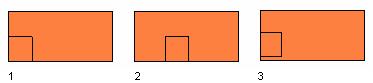 Задание 3. Отметьте правильные ответы: К технологической документации относятся: а. фотографии; б. технологические карты; в. чертежи; г. описание изделия. Задание 4. Отметьте правильные ответы: К лиственным породам древесины  относится:   а. береза        б. тополь      в. ольха     г. лиственницаЗадание 5. Отметьте правильные ответы К наиболее мягким породам древесины из перечисленых ниже деревьев относятся: а. сосна;           б. липа;           в.дуб;      г. тополь. Задание 6. Отметьте правильный ответНаглядное объемное изображение предмета, выполненное от руки с соблюдением пропорций и указанием размеров и материала  называется:   а. эскиз   б. технический рисунок       в. чертеж    г. развёрткаЗадание  7. Отметьте правильный ответИз какого материала изготавливают изделия в столярной мастерской?   а. из металла   б. из древесины    в. из древесины и металлаЗадание  8. Отметьте правильный ответ Как называется документ, в котором указана последовательность выполнения операций?   а. технологическая карта                   в. технический талон   б. технический паспорт                     г. технический рисунок Задание 9.  Отметьте правильный ответВыполнение творческого проекта начинается    а. с определения потребностей и возможностей проектной деятельности    б. со сбора информации для выполнения проекта     в. с изготовления изделий     г. с выбора темы проектаТворческое задание. Разработать эскиз и изготовить шаблоны игрушки из древесины: а. выберите материал и обоснуйте свой выбор; б. выберите размеры заготовки; в. нарисуйте эскиз изделия и проставьте размеры; г. опишите этапы изготовления и необходимые инструменты на технологической карте; д. предложите украшение изделия. Практическая часть, кол-во баллов 40:- Сконструировать и изготовить разделочную доску из прямоугольной заготовки.Технические условия:По  указанным данным разработать эскиз  изделия из  прямоугольной заготовки в М 1:1. Материал изготовления – фанера толщиной 6 мм.Габаритные размеры:   17х25 мм. Предельные отклонения размеров готовых изделий ±2 мм.  Все острые углы притупить и снять заусенцы